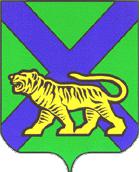 МИНИСТЕРСТВО ОБРАЗОВАНИЯ ПРИМОРСКОГО КРАЯПРИКАЗОб утверждении Порядка информирования 
участников государственной итоговой аттестации 
по образовательным программам основного общего 
и среднего общего образования (ГИА) и их родителей 
(законных представителей) по вопросам организации 
и проведения итогового сочинения (изложения), итогового собеседования по русскому языку и ГИАна территории Приморского краяВ соответствии с Федеральным законом от 29.12.2012 № 273-ФЗ 
«Об образовании в Российской Федерации», Порядком проведения государственной итоговой аттестации по образовательным программам среднего общего образования, утвержденным приказом Министерства просвещения Российской Федерации и Федеральной службы по надзору 
в сфере образования и науки от 07.11.2018 № 190/1512, Порядком проведения государственной итоговой аттестации по образовательным программам основного общего образования, утвержденным приказом Министерства просвещения Российской Федерации и Федеральной службы по надзору 
в сфере образования и науки от 07.11.2018 № 189/1513, п р и к а з ы в а ю:Утвердить Порядок информирования участников государственной итоговой аттестации по образовательным программам основного общего 
и среднего общего образования (ГИА) и их родителей (законных представителей) по вопросам организации и проведения итогового сочинения (изложения), итогового собеседования по русскому языку и ГИА на территории Приморского края (далее – Порядок информирования) (Приложение № 1).Отделу общего образования министерства образования Приморского края (Моргунова): 2.1. Организовать совместную работу с руководителями муниципальных органов управления образованием, департаментом информационной политики Приморского края, ГАУ ДПО «Приморский краевой институт развития образования», средствами массовой информации по информированию общественности, участников ГИА и их родителей (законных представителей).2.2. Обеспечить ведение раздела «ГИА» на официальном сайте 
 министерства образования Приморского края в сети «Интернет».2.3. Обеспечить работу «горячих линий» министерства образования Приморского края по вопросам организации и проведения   ГИА.Руководителям муниципальных органов управления образованием довести настоящий приказ до сведения руководителей образовательных организаций и обеспечить соблюдение Порядка информирования. Руководителям образовательных организаций довести настоящий приказ до сведения участников ГИА и их родителей (законных представителей); обеспечить соблюдение Порядка информирования.Приказ министерства образования Приморского края                                  от 25.11.2020 № 1221-а «Об утверждении Порядка информирования участников государственной итоговой аттестации по образовательным программам основного общего и среднего общего образования (ГИА) и их родителей 
(законных представителей) по вопросам организации и проведения итогового сочинения (изложения), итогового собеседования по русскому языку и ГИА 
на территории Приморского края» считать утратившим силу.Контроль за исполнением настоящего приказа возложить                                      на заместителя министра образования Приморского края М.В. Шкуратскую. Заместитель председателяПравительства Приморского края -                                                          министр образования Приморского края                                    Н.В. БондаренкоПОРЯДОК информирования участников государственной итоговой аттестации 
по образовательным программам основного общего и среднего общего 
образования (ГИА) и их родителей (законных представителей) по вопросам 
организации и проведения итогового сочинения (изложения), итогового собеседования по русскому языку и ГИАна территории Приморского краяПеречень условных обозначений и сокращений1. Общие положения.1.1. Порядок информирования участников государственной итоговой аттестации по образовательным программам основного общего и среднего общего образования (ГИА) и их родителей (законных представителей) 
по вопросам организации и проведения итогового сочинения (изложения), итогового собеседования по русскому языку и ГИА на территории Приморского края разработан в соответствии с Федеральным законом 
от 29.12.2012 № 273-ФЗ «Об образовании в Российской Федерации», Порядком проведения государственной итоговой аттестации по образовательным программам среднего общего образования, утвержденным приказом Министерства просвещения Российской Федерации и Федеральной службы 
по надзору в сфере образования и науки от 07.11.2018 № 190/1512, Порядком проведения государственной итоговой аттестации по образовательным программам основного  общего образования, утвержденным приказом Министерства просвещения Российской Федерации и Федеральной службы 
по надзору в сфере образования и науки от 07.11.2018 №189/1513.1.2. Порядок информирования определяет форму, сроки и ответственных лиц за информирование участников ГИА и их родителей (законных представителей).2. Организация информирования участников ГИА и их родителей (законных представителей).Организация информирования участников ГИА и их родителей (законных представителей) осуществляется МО ПК через ОО, МОУО, ПКИРО, СМИ.Информирование осуществляют: МО ПК, ПКИРО, ГЭК, МОУО, ОО, КК; организаторы ППЭ.МО ПК:Осуществляет информационное взаимодействие со всеми структурами, участвующими в подготовке и проведении ГИА, ИС (И), ИС.Организует взаимодействие со СМИ, совместно с департаментом информационной политики Приморского края организует их аккредитацию 
на освещение проведения ГИА.2.3.3. Организует своевременное размещение актуальной информации 
по вопросам организации и проведения ГИА на официальном сайте МО ПК. 2.3.4.	Обеспечивает работу телефонов «горячей линии» МО ПК
по вопросам организации и проведения ГИА. 2.3.5.	Принимает участие в проведении общегородских, районных, окружных родительских собраний.2.4. МОУО:Осуществляют информационное взаимодействие с ОО, участниками ГИА, их родителями (законными представителями) по вопросам организации и проведения ГИА, ИС (И), ИС.Организуют информационно-разъяснительную работу 
с участниками образовательных отношений на территории муниципальных образований по вопросам ГИА, ИС (И), ИС. Своевременно размещают актуальную информацию по вопросам ГИА, ИС (И), ИС на официальных сайтах МОУО.Обеспечивают работу «горячих линий» по вопросам организации 
и проведения ГИА.Взаимодействуют со СМИ по вопросам освещения организации 
и проведения ГИА, ИС (И), ИС  на территории муниципального образования.Организуют проведение общегородских, районных и окружных родительских собраний по вопросам организации и проведения ГИА, ИС (И), ИС.2.5. ОО: 2.5.1. Информируют участников ГИА и их родителей (законных представителей) по вопросам организации и проведения ГИА, ИС (И), ИС.2.5.2. Размещают информацию по вопросам проведения ГИА, ИС (И), ИС на официальных сайтах ОО.2.5.3. Систематически актуализируют на информационных стендах информацию по вопросам организации и проведения ГИА, ИС (И), ИС, в том числе:о сроках и местах регистрации для участия в написании ИС (И), в ИС;о сроках и местах проведения ИС (И), ИС;о местах и порядке регистрации заявлений на сдачу ГИА; о сроках и местах проведения ГИА; о сроках и местах подачи и рассмотрения апелляций; о сроках и местах информирования о результатах ГИА. 2.5.4. Разрабатывают и утверждают график консультаций для обучающихся IX и XI классов по подготовке к ГИА по каждому учебному предмету.2.5.5. Организуют проведение школьных родительских собраний, классных часов, индивидуальных консультаций по вопросам организации 
и проведения ГИА, ИС (И), ИС; организуют участие родителей (законных представителей) в общегородских, районных и окружных родительских собраниях.2.5.6. Организуют проведение психологического консультирования (тренингов) обучающихся в рамках подготовки к ГИА.2.5.7. Обучают участников ГИА правильному заполнению бланков регистрации и ответов.2.5.8. Тиражируют и выдают участникам ГИА уведомления, содержащие информацию о дате проведения экзаменов и месте расположения ППЭ.2.5.9. Информируют о результатах ГИА участников экзаменов 
и их родителей (законных представителей) по каждому учебному предмету 
в установленные сроки.2.5.10. Доводят до сведения участников ГИА и их родителей (законных представителей) информацию о месте и порядке работы КК.2.5.11.  Доводят до сведения участников ГИА и их родителей (законных представителей) принятые по ним решения ГЭК.Факт информирования отражается в журналах информирования обучающихся, протоколах классных и общешкольных родительских собраний.Организаторы ППЭ информируют участников ГИА 
(в день проведения экзамена):об их распределении по аудиториям; о порядке проведения экзаменов в ППЭ;о датах и местах ознакомления с результатами экзаменов; о процедуре подачи апелляции о нарушении установленного порядка проведения ГИА.КК: Предоставляют информацию о месте и графике работы КК 
в МО ПК, ГЭК, ПКИРО.Не позднее чем за один рабочий день до даты рассмотрения апелляции информируют участников ГИА, подавших апелляции, о времени 
и месте их рассмотрения.Информируют участников ГИА, подавших апелляции, 
и (или) их родителей (законных представителей) о принятых решениях.Передают результаты рассмотрения апелляций и информацию 
о принятых решениях в ГЭК в установленные сроки.ПКИРО:2.8.1. Направляет утвержденные председателем ГЭК результаты экзамена(ов) в МОУО в установленные сроки.2.9. ГЭК:2.9.1. Направляет электронную версию решений ГЭК в МОУО в течение одного рабочего дня после подписания председателем ГЭК.	Ответственность за своевременное информирование участников ГИА.3.1. Лица, допущенные к информации о результатах ГИА, ИС (И), ИС, несут ответственность за соблюдение режима информационной безопасности 
при работе с материалами и документами ограниченного доступа 
и своевременное информирование участников ГИА. 3.2. Сроки и формы информирования указаны в Приложении.ПриложениеСроки и формы информирования участников ГИА и их родителей (законных представителей)_________________________г. Владивосток№  Приложение № 1                                                                                                     УТВЕРЖДЕНприказом министерства                                                                                  образования Приморского края                                                                                               от            № _______ТерминОписаниеГИА Государственная итоговая аттестация по образовательным программам основного общего и среднего общего образованияУчастники ГИАУчастники государственной итоговой аттестации по образовательным программам основного общего и среднего общего образования Порядок информированияПорядок информирования участников государственной итоговой аттестации по образовательным программам основного общего 
и среднего общего образования (ГИА) и их родителей (законных представителей) по вопросам организации и проведения итогового сочинения (изложения), итогового собеседования по русскому языку, ГИА на территории Приморского края  МО ПКМинистерство образования Приморского краяИС(И)Итоговое сочинение (изложение)ИСИтоговое собеседование по русскому языкуМОУОМуниципальные органы управления образованиемОООбразовательные организации, реализующие образовательные программы основного общего и среднего общего образованияКККонфликтные комиссииППЭПункты проведения экзаменовГЭКГосударственные экзаменационные комиссииПКИРОГосударственное автономное учреждение дополнительного профессионального образования «Приморский краевой институт развития образования»СМИСредства массовой информации№ п/пВид информацииКатегория/сроки информированияКатегория/сроки информированияФормы информированияОтветственная структура№ п/пВид информации9 класс11 классФормы информированияОтветственная структура№ п/пВид информацииГосударственная итоговая аттестация/Итоговое собеседование 
по русскому языкуГосударственная итоговая аттестация/итоговое сочинение (изложение)Формы информированияОтветственная структураО Порядке проведения ГИАоктябрь-апрель, август(с учетом вносимых изменений)октябрь-апрель(с учетом вносимых изменений)СМИ 
«Интернет»Пресс-релизы Информационные стенды в ОО Родительские собрания Классные часыМО ПКПКИРОМОУО ОО  О сроках и продолжительности проведения ГИА, требованиях 
к использованию средств обучения и воспитанияНоябрь – февральНоябрь – декабрьСМИ 
«Интернет»Пресс-релизы Информационные стенды в ОО Родительские собрания Классные часыМО ПК МОУО ОО  О демоверсиях контрольных измерительных (экзаменационных) материалов ГИАСентябрь - ноябрьСентябрь - ноябрь«Интернет» Информационные стенды в ООРодительские собрания Классные часыКонсультации по учебным предметамООО местах расположения ППЭНе позднее чем за две недели до начала экзаменовНе позднее чем за две недели до начала экзаменовСМИ 
«Интернет»Пресс-релизы Информационные стенды в ОО Родительские собрания Классные часыМО ПКМОУО ОО  О порядке проведения ИС (И), ИССентябрь - январьСентябрь – ноябрьСМИ 
«Интернет»Пресс-релизы Информационные стенды в ОО Родительские собрания Классные часыКонсультацииМО ПКМОУО ОО  О сроках и местах регистрации для участия в написании ИС (И), 
в ИСНе позднее чем за два месяца до  дня проведения ИСНе позднее чем за два месяца до дня проведения ИС (И)СМИ 
«Интернет»Пресс-релизы Информационные стенды в ОО Родительские собрания Классные часыМО ПК МОУО ОО  О сроках проведения ИС (И), ИСНе позднее чем за месяц до завершения срока подачи заявленияНе позднее чем за месяц до завершения срока подачи заявленияСМИ 
«Интернет»Пресс-релизы Информационные стенды в ОО Родительские собрания Классные часыМО ПК МОУО ОО  О сроках, местах 
и порядке информирования 
о результатах ИС (И), ИСНе позднее чем 
за месяц до дня проведения ИСНе позднее чем 
за месяц до дня проведения ИС (И)СМИ 
«Интернет»Пресс-релизы Информационные стенды в ОО Родительские собрания Классные часыМО ПК МОУО ОО  О сроках и местах подачи заявлений на сдачу ГИА; 
местах регистрации на сдачу ЕГЭ 
(для участников ЕГЭ)Не позднее чем за два месяца до завершения срока подачи заявлений                                  (до 31 декабря т.г.)Не позднее чем за два месяца до завершения срока подачи заявлений                 (до 30 ноября т.г.)СМИ 
«Интернет»Пресс-релизы Информационные стенды в ОО Родительские собрания Классные часыМО ПКМОУО ОО  О сроках, местах и порядке информирования о результатах ГИАНе позднее чем 
за месяц до начала экзаменовНе позднее чем 
за месяц до начала экзаменовСМИ 
«Интернет»Пресс-релизы Информационные стенды в ОО Родительские собрания Классные часыМОМОУО ОО  О результатах ГИАВ течение одного рабочего дня после утверждения результатов ГИА председателем ГЭК В течение одного рабочего дня после утверждения результатов ГИА председателем ГЭК Специализированный сайт Защищенные каналы связиРЦОИ МОУО ООО сроках, местах и порядке подачи и рассмотрения апелляцийНе позднее чем 
за месяц до начала экзаменовНе позднее чем 
за месяц до начала экзаменовСМИ 
«Интернет»Пресс-релизы Информационные стенды в ОО Родительские собрания Классные часыМО ПК ККМОУО ОО  Об официальных сайтах в сети «Интернет», содержащих информацию по вопросам организации и проведения ГИА, ИС (И), ИС Сентябрь – февральСентябрь – январьСМИ 
«Интернет»Пресс-релизы Информационные стенды в ОО Родительские собранияМО ПК МОУО ОО  Об организации ГИА для обучающихся с ограниченными возможностями здоровья, детей-инвалидов и инвалидовВесь периодВесь период«Интернет»СМИ Информационные стенды в ООРодительские собрания Классные часыКонсультацииМО ПКМОУО ОО  О работе телефонов «горячей линии»Весь периодВесь периодСМИ 
«Интернет»Информационные стенды в ОО Родительские собрания Классные часыМО ПК МОУО ОО  О сроке действия результатов ЕГЭ-Апрель – май«Интернет»Информационные стенды в ОО Родительские собрания Классные часыМО ПК МОУО ОО  О решениях ГЭКВ течение одного рабочего дня после подписания протокола председателем ГЭКВ течение одного рабочего дня после подписания протокола председателем ГЭКЗащищенные каналы связиЛично участникам ГИА и их родителям (законным представителям), по которым приняты решения ГЭК ГЭКМОУОООИнформирование о результатахрассмотрения апелляции 
о нарушении установленногоПорядка проведения ГИАВ установленные сроки после принятия КК соответствующего решения Не позднее трех рабочих дней со дня принятия соответствующего решенияЛично апеллянтам и их родителям (законным представителям)ККИнформирование 
о результатах рассмотрения апелляции о несогласии 
с выставленными баллами В день рассмотрения апелляции КК В день рассмотрения апелляции КК Лично апеллянтам и их родителям (законным представителям) ККИнформирование о полученных результатах ГИА по результатам рассмотрения апелляции 
о несогласии 
с выставленными балламиПосле утверждения ГЭК решения КК После утверждения ГЭК решения ККЗащищенные каналы связиГЭКОб организации общественного наблюдения на ГИА Сентябрь – майСентябрь – майСМИ 
«Интернет»Пресс-релизы Информационные стенды в ОО Родительские собрания Классные часыМО ПКМОУО ОО